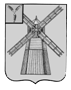 СОБРАНИЕ ДЕПУТАТОВПИТЕРСКОГО МУНИЦИПАЛЬНОГО РАЙОНАСАРАТОВСКОЙ ОБЛАСТИРЕШЕНИЕс.Питеркаот 28 мая 2018 г.                     				    №22-1Об исполнении бюджета Питерского муниципального района Саратовской области за   2017 год      Руководствуясь статьей 35 Федерального закона от 06 октября 2003 года №131-ФЗ «Об общих принципах организации местного самоуправления в Российской Федерации», статьей 264.5 Бюджетного кодекса Российской Федерации, на основании ст. 23 Положения о бюджетном процессе Питерском муниципальном районе Саратовской области, Собрание депутатов Питерского муниципального района РЕШИЛО:1.Утвердить отчет об исполнении бюджета Питерского муниципального района за 2017 год по общему объему доходов в сумме 295 303,4 тыс. рублей, расходов в сумме 296 227,6 тыс. рублей и дефицита бюджета в сумме 924,3 тыс. рублей.2.Утвердить показатели:-доходов районного бюджета за 2017 год по кодам классификации доходов бюджета согласно приложению №1 к настоящему решению;-расходов районного бюджета за 2017 год по разделам и подразделам классификации расходов бюджета согласно приложению №2 к настоящему решению;расходов районного бюджета за 2017 год по ведомственной структуре расходов бюджета согласно приложению №3 к настоящему решению;      источников финансирования дефицита районного бюджета за 2017 год по кодам классификации источников финансирования дефицита районного бюджета согласно приложению №4 к настоящему решению.3.Решение вступает в силу со дня его официального опубликования. Приложение №1к решению Собрания депутатов                                                      Питерского муниципального района                            Саратовской области                                        от 28 мая 2018 года №22-1Поступление доходов в районный бюджет за 2017 год по кодам классификации доходов бюджета       (тыс. рублей)Приложение №2к решению Собрания депутатов                                                      Питерского муниципального района                            Саратовской области                                        от 28 мая 2018 года №Распределение расходов районного бюджета за 2017 годпо разделам и подразделам классификации расходов бюджета(тыс. рублей)Приложение №3к решению Собрания депутатов                                                      Питерского муниципального района                            Саратовской области                                        от 28 мая 2018 года №Расходы районного бюджета за 2017 год по ведомственной структуре расходов бюджета            (тыс. рублей)Приложение №4к решению Собрания депутатов                                                      Питерского муниципального района                            Саратовской области                                        от 28 мая 2018 года №Источники финансирования дефицита районного бюджета за 2017 год по кодам классификации источников финансирования дефицита районного бюджета 									              (тыс. рублей)Председатель Собрания депутатов Питерского муниципального районаГлава Питерского муниципального района                                     В.Н.Дерябин                                         С.И.ЕгоровКод бюджетной классификации НаименованиеСумма123НАЛОГОВЫЕ И НЕНАЛОГОВЫЕ ДОХОДЫНАЛОГОВЫЕ И НЕНАЛОГОВЫЕ ДОХОДЫ30 191,6182 1 01 00000 00 0000 000Налоги на прибыль, доходы14 690,6182 1 01 02000 01 0000 110Налог на доходы физических лиц14 690,6182 1 01 02010 01 0000 110Налог на доходы физических лиц с доходов, источником которых является налоговый агент, за исключением доходов, в отношении которых исчисление и уплата налога осуществляются в соответствии со статьями 227, 2271 и 228 Налогового кодекса Российской Федерации13 172,1182 1 01 02020 01 0000 110Налог на доходы физических лиц с доходов, полученных от осуществления деятельности физическими лицами, зарегистрированными в качестве индивидуальных предпринимателей, нотариусов, занимающихся частной практикой, адвокатов, учредивших адвокатские кабинеты и других лиц, занимающихся частной практикой в соответствии со статьей 227 Налогового кодекса Российской Федерации1 218,6182 1 01 02030 01 0000 110Налог на доходы физических лиц с доходов, полученных физическими лицами в соответствии со статьей 228 Налогового кодекса Российской Федерации25,6182 1 01 02040 01 0000 110Налог на доходы физических лиц в виде фиксированных авансовых платежей с доходов, полученных физическими лицами, являющимися иностранными гражданами, осуществляющими трудовую деятельность по найму на основании патента в соответствии со статьей 2271 Налогового кодекса Российской Федерации274,3100 1 03 00000 00 0000 000Налоги на товары (работы, услуги), реализуемые на территории Российской Федерации8 548,1100 1 03 02230 01 0000 110Доходы от уплаты акцизов на дизельное топливо, подлежащие распределению между бюджетами субъектов Российской Федерации и местными бюджетами с учетом установленных дифференцированных нормативов отчислений в местные бюджеты3 512,4100 1 03 02240 01 0000 110Доходы от уплаты акцизов на моторные масла для дизельных и (или) карбюраторных (инжекторных) двигателей, подлежащие распределению между бюджетами субъектов Российской Федерации и местными бюджетами с учетом установленных дифференцированных нормативов отчислений в местные бюджеты35,7100 1 03 02250 01 0000 110Доходы от уплаты акцизов на автомобильный бензин, подлежащие распределению между бюджетами субъектов Российской Федерации и местными бюджетами с учетом установленных дифференцированных нормативов отчислений в местные бюджеты5 680,3100 1 03 02260 01 0000 110Доходы от уплаты акцизов на прямогонный бензин, подлежащие распределению между бюджетами субъектов Российской Федерации и местными бюджетами с учетом установленных дифференцированных нормативов отчислений в местные бюджеты-680,3182 1 05 00000 00 0000 000Налоги на совокупный доход4 254,8182 1 05 02000 02 0000 110Единый налог на вмененный доход для отдельных видов деятельности1 610,0182 1 05 03000 01 0000 110Единый  сельскохозяйственный   налог2 644,8182 1 08 00000 00 0000 000Государственная пошлина713,1182 1 08 03000 01 0000 110Государственная пошлина по делам, рассматриваемым в судах общей юрисдикции, мировыми судьями (за исключением Верховного Суда Российской Федерации)713,1061 1 11 00000 00 0000 000Доходы от использования имущества, находящегося в государственной и муниципальной собственности554,7061 1 11 05013 00 0000 120Доходы, получаемые в виде арендной платы за земельные участки, государственная собственность на которые не разграничена и которые расположены в границах сельских поселений, а также средства от продажи права на заключение договоров аренды указанных земельных участков268,3061 1 11 05025 05 0000 120Доходы, получаемые в виде арендной платы за земли после разграничения государственной собственности на землю, а также   средства от продажи права на заключение договоров аренды указанных земельных участков (за исключением земельных участков бюджетных и автономных учреждений)89,3061 1 11 05035 05 0000 120Доходы от сдачи в аренду имущества, находящегося в оперативном управлении органов    управления   муниципальных районов и созданных ими учреждений (за исключением имущества   муниципальных бюджетных и автономных учреждений)197,1048 1 12 00000 00 0000 000Платежи   при   пользовании природными   ресурсами28,2048 1 12 01010 01 0000 120Плата за выбросы загрязняющих веществ в атмосферный воздух стационарными объектами6,5048 1 12 01040 01 0000 120Плата за размещение отходов производства и потребления21,7061 1 14 00000 00 0000 000Доходы от продажи материальных и нематериальных активов479,5061 1 14 02053 05 0000 410Доходы    от    реализации    иного    имущества, находящегося   в   собственности    муниципальных районов (за исключением имущества муниципальных бюджетных и автономных   учреждений, а   также    имущества муниципальных унитарных предприятий, в том числе казенных), в части реализации основных средств по указанному имуществу349,6061 1 14 06013 05 0000 430Доходы от продажи земельных участков, государственная собственность на которые не разграничена и которые расположены в границах поселений129,9000 1 16 00000 00 0000 000Штрафы, санкции, возмещение ущерба922,6182 1 16 03010 01 0000 140Денежные   взыскания (штрафы) за    нарушение законодательства    о    налогах    и     сборах, предусмотренные статьями 116, 117, 118, пунктами 1 и 2 статьи 120, статьями 125, 126, 128, 129, 129.1, 132, 133, 134, 135, 135.1 Налогового кодекса Российской Федерации27,8182 1 16 03030 01 0000 140Денежные взыскания (штрафы) за административные правонарушения в области налогов   и   сборов, предусмотренные Кодексом Российской Федерации об административных правонарушениях3,2188 1 16 08010 01 0000 140Доходы, администрируемые ГУВД Саратовской области62,1016 1 16 25050 01 0000 140Денежные   взыскания (штрафы) за    нарушение законодательства в области охраны   окружающей среды40,0081 1 16 25060 01 0000 140Доходы, администрируемые Федеральной службой по ветеринарному и фитосанитарному надзору1,5321 1 16 25060 01 0000 140Доходы, администрируемые Федеральной службой государственной регистрации, кадастра и картографии55,5141 1 16 28000 01 0000 140Доходы, администрируемые Федеральной службой по надзору в сфере защиты прав потребителей и благополучия человека44,0161 1 16 33050 05 0000 140Денежные   взыскания (штрафы) за    нарушение законодательства    Российской    Федерации     о размещении   заказов   на    поставки    товаров, выполнение работ, оказание   услуг   для   нужд муниципальных районов30,0188 1 16 43000 01 0000 140Денежные взыскания (штрафы) за нарушение законодательства Российской Федерации об административных правонарушениях, предусмотренных ст. 20.25 Кодекса РФ об административных правонарушениях29,8061 1 16 90050 05 0000 140Доходы, администрируемые органами местного самоуправления муниципального района129,1008 1 16 90050 05 0000 140Доходы, администрируемые управлением ветеринарии Правительства Саратовской области3,0010 1 16 90050 05 0000 140Доходы, администрируемые государственной инспекцией по надзору за техническим состоянием самоходных машин и других видов техники Саратовской области34,0016 1 16 90050 05 0000 140Доходы, администрируемые министерством природных ресурсов и экологии Саратовской области10,0076 1 16 90050 05 0000 140Доходы, администрируемые Федеральным агентством по рыболовству10,8081 1 16 90050 05 0000 140Доходы, администрируемые Федеральной службой по ветеринарному и фитосанитарному надзору1,0141 1 16 90050 05 0000 140Доходы, администрируемые Федеральной службой по надзору в сфере защиты прав потребителей и благополучия человека81,3188 1 16 90050 05 0000 140Доходы, администрируемые ГУВД Саратовской области359,5000 2 00 00000 00 0000 151БЕЗВОЗМЕЗДНЫЕ ПОСТУПЛЕНИЯ265 111,8000 2 02 00000 00 0000 151Безвозмездные поступления от других бюджетов бюджетной системы Российской Федерации265 194,9000 2 02 10000 00 0000 151Дотации бюджетам субъектов Российской Федерации и муниципальных образований71 002,8000 2 02 15001 00 0000 151Дотации на выравнивание бюджетной обеспеченности71 002,8062 2 02 15001 05 0002 151Дотация бюджетам муниципальных районов на выравнивание бюджетной обеспеченности муниципальных районов (городских округов) области58 287,5062 2 02 15002 05 0000 151Дотация бюджетам муниципальных районов на поддержку мер по обеспечению сбалансированности бюджетов12 715,3000 2 02 20000 00 0000 151Субсидии бюджетам субъектов Российской Федерации и муниципальных образований38 140,3062 2 02 20051 05 0000 151Субсидии бюджетам муниципальных районов на обеспечение жильем молодых семей в рамках ФЦП жилище на 2015-2020гг.457,8062 2 02 25097 05 0000 151Субсидии бюджетам муниципальных районов на создание в общеобразовательных организациях, расположенных в сельской местности, условий для занятий физической культурой и спортом1 100,0062 2 02 25519 05 0000 151Субсидия бюджетам муниципальных районов на поддержку отрасли культура256,5062 2 02 25558 05 0000 151Субсидии бюджетам муниципальных районов на обеспечение развития и укрепление материально-технической базы муниципальных домов культуры, поддержку творческой деятельности муниципальных театров в городах с численностью населения до 300 тысяч человек2 200,0062 2 02 29999 05 0063 151Субсидии бюджетам муниципальных районов области на капитальный ремонт, ремонт и содержание автомобильных дорог общего пользования местного значения за счет средств областного дорожного фонда3 879,5062 2 02 29999 05 0069 151Субсидии бюджетам муниципальных районов области на выравнивание возможностей местных бюджетов по обеспечению повышения оплаты труда отдельным категориям работников бюджетной сферы11 567,7062 2 02 29999 05 0074 151Субсидии бюджетам муниципальных районов области на реализацию расходных обязательств, возникающих при выполнении полномочий по решению вопросов местного значения18 678,8000 2 02 30000 00 0000 151Субвенции бюджетам субъектов Российской Федерации и муниципальных образований142 198,6000 2 02 30024 00 0000 151Субвенции местным бюджетам на выполнение передаваемых полномочий субъектов Российской Федерации142 198,6062 2 02 30024 05 0001 151Субвенции бюджетам муниципальных районов области на финансовое обеспечение образовательной деятельности муниципальных общеобразовательных учреждений99 553,2062 2 02 30024 05 0003 151Субвенции бюджетам муниципальных районов области на осуществление органами местного самоуправления государственных полномочий по созданию и организации деятельности комиссий по делам несовершеннолетних и защите их прав203,8062 2 02 30024 05 0007 151Субвенции бюджетам муниципальных районов области на исполнение государственных полномочий по расчёту предоставления дотаций поселениям708,5062 2 02 30024 05 0008 151Субвенции бюджетам муниципальных районов области на осуществление органами местного самоуправления государственных полномочий по образованию и обеспечению деятельности административных комиссий, определению перечня должностных лиц, уполномоченных составлять протоколы об административных правонарушениях195,2062 2 02 30024 05 0009 151Субвенции бюджетам муниципальных районов на осуществление органами местного самоуправления отдельных государственных полномочий по осуществлению деятельности по опеке и попечительству в отношении несовершеннолетних граждан в части расходов на оплату труда, уплату страховых взносов по обязательному социальному страхованию в государственные внебюджетные фонды Российской Федерации, обеспечение деятельности штатных работников185,0062 2 02 30024 05 0010 151Субвенции бюджетам муниципальных районов области на осуществление органами местного самоуправления государственных полномочий по организации предоставления гражданам субсидий на оплату жилого помещения и коммунальных услуг197,0062 2 02 30024 05 0011 151Субвенции бюджетам муниципальных районов области на осуществление органами местного самоуправления отдельных государственных полномочий по осуществлению деятельности по опеке и попечительству в отношении совершеннолетних граждан207,1062 2 02 30024 05 0012 151Субвенции бюджетам муниципальных районов области на осуществление органами местного самоуправления государственных полномочий по организации предоставления компенсации родительской платы за присмотр и уход за детьми в образовательных организациях, реализующих основную общеобразовательную программу дошкольного образования96,2062 2 02 30024 05 0014 151Субвенции бюджетам муниципальных районов области на компенсацию родительской платы за присмотр и уход за детьми в образовательных организациях, реализующих основную общеобразовательную программу дошкольного образования805,8062 2 02 30024 05 0015 151Субвенции бюджетам муниципальных районов области на осуществление органами местного самоуправления отдельных государственных полномочий по государственному управлению охраной труда195,0062 2 02 30024 05 0016 151Субвенции бюджетам муниципальных районов области на осуществление органами местного самоуправления государственных полномочий по предоставлению гражданам субсидий на оплату жилого помещения и коммунальных услуг1 889,2062 2 02 30024 05 0027 151Субвенции бюджетам муниципальных районов области на предоставление питания отдельным категориям обучающихся в муниципальных образовательных организациях, реализующих образовательные программы начального общего, основного общего и среднего общего образования2 678,9062 2 02 30024 05 0028 151Субвенции бюджетам муниципальных районов области на частичное финансирование расходов на присмотр и уход за детьми дошкольного возраста в муниципальных образовательных организациях, реализующих основную общеобразовательную программу дошкольного образования491,8062 2 02 30024 05 0029 151Субвенции бюджетам муниципальных районов области на осуществление органами местного самоуправления государственных полномочий по организации предоставления питания  отдельным категориям обучающихся в муниципальных  образовательных организациях, реализующих образовательные программы начального общего, основного общего и среднего общего образования,  и  частичному финансированию расходов на присмотр и уход за детьми дошкольного возраста в муниципальных образовательных организациях, реализующих основную общеобразовательную программу дошкольного образования92,5062 2 02 30024 05 0037 151Субвенции бюджетам муниципальных районов области на финансовое обеспечение образовательной деятельности муниципальных дошкольных образовательных организаций34 694,2062 2 02 35120 05 0000 151Субвенции бюджетам муниципальных районов на осуществление полномочий по составлению (изменению) списков кандидатов в присяжные заседатели федеральных судов общей юрисдикции в Российской Федерации5 ,2000 2 02 40000 00 0000 151Иные межбюджетные трансферты13 853,2062 2 02 40014 05 0000 151Межбюджетные трансферты, передаваемые бюджетам муниципальных районов из бюджетов поселений на осуществление части полномочий по решению вопросов местного значения в соответствии с заключенными соглашениями3 333,8062 2 02 49999 05 0006 151Межбюджетные трансферты, передаваемые бюджетам муниципальных районов области за счет резервного фонда Правительства Саратовской области400,0062 2 02 49999 05 0013 151Межбюджетные трансферты, передаваемые бюджетам муниципальных районов области в целях обеспечения надлежащего осуществления полномочий по решению вопросов местного значения10 119, 4000 219 00000 00 0000 151Возврат остатков субсидий, субвенций и иных межбюджетных трансфертов, имеющих целевое назначение, прошлых лет-83,1062  219 25020 05 0000 151Возврат остатков субсидий на мероприятия подпрограммы «Обеспечение жильем молодых семей» федеральной целевой программы «Жилище» на 2015-2020 годы из бюджетов муниципальных районов-27,4062 219 960010 05 0000 151Возврат прочих остатков субсидий, субвенций и иных межбюджетных трансфертов, имеющих целевое назначение, прошлых лет из бюджетов муниципальных районов-55,7ВСЕГО ДОХОДОВВСЕГО ДОХОДОВ295 303,4Председатель Собрания депутатов Питерского муниципального районаГлава Питерского муниципального района                                     В.Н.Дерябин                                         С.И.ЕгоровНаименованиеРазделПодразделБюджетПитерского муниципального         Района1234ОБЩЕГОСУДАРСТВЕННЫЕ ВОПРОСЫ0122 700,2Функционирование высшего должностного лица субъекта Российской Федерации и муниципального образования01021 153,6Функционирование законодательных (представительных) органов государственной власти и местного самоуправления0103259,1Функционирование Правительства Российской Федерации, высших органов исполнительной власти субъектов Российской Федерации, местных администраций010413 780,4Судебная система01055,2Обеспечение деятельности финансовых, налоговых и таможенных органов и органов финансового надзора01064 815,0Другие общегосударственные вопросы01132 686,9НАЦИОНАЛЬНАЯ БЕЗОПАСНОСТЬ03971,2Защита населения и территории от последствий чрезвычайных ситуаций природного и техногенного характера, гражданская оборона0309971,2НАЦИОНАЛЬНАЯ ЭКОНОМИКА0410 640,6Водные ресурсы0406400,0Дорожное хозяйство040910 640,6Другие вопросы в области национальной экономики0412100,00ЖИЛИЩНО-КОММУНАЛЬНОЕ ХОЗЯЙСТВО05100,1Жилищное хозяйство0501100,1ОБРАЗОВАНИЕ07206 150,3Дошкольное образование070160 934,0Общее образование0702123 831,9Дополнительное образование детей070311 895,7Молодежная политика0707354,0Другие вопросы в области образования, в т.ч. расходы на руководство и управление в сфере установленных функций07099 134,7КУЛЬТУРА0847 081,9Культура080143 216,4Другие вопросы в области культуры, кинематографии и средств массовой информации, в т.ч. расходы на руководство и управление в сфере установленных функций08043 865,5СОЦИАЛЬНАЯ ПОЛИТИКА103 356,8Социальное обеспечение населения10032 551,0Охрана семьи и детства1004805,8СРЕДСТВА МАССОВОЙ ИНФОРМАЦИИ12462,4Периодическая печать и издательства1202462,4ОБСЛУЖИВАНИЕ ВНУТРЕННЕГО ГОСУДАРСТВЕННОГО И МУНИЦИПАЛЬНОГО ДОЛГА1338,3Процентные платежи по муниципальному долгу130138,3МЕЖБЮДЖЕТНЫЕ ТРАНСФЕРТЫ144 725,8Дотации на выравнивание бюджетной обеспеченности14011 678,5Прочие межбюджетные трансферты бюджетам муниципальных образований общего характера14033 047,3ВСЕГО296 227,6Председатель Собрания депутатов Питерского муниципального районаГлава Питерского муниципального района                                     В.Н.Дерябин                                         С.И.ЕгоровНаименованиеКод главыРаз-делПод-раз-дел.Целевая статьяВид рас-ходовСумма1234567Управление культуры05749 926,2Образование057072 844,3Дополнительное образование детей05707032 844,3Муниципальная программа "Реализация мероприятий по повышению уровня оплаты труда педагогов учреждений дополнительного образования детей и работников учреждений культуры Питерского муниципального района на 2017 год"057070364 0 00 00000256,5Основное мероприятие "Субсидия на выравнивание возможностей местных бюджетов по обеспечению повышения оплаты труда отдельным категориям работников бюджетной сферы"057070364 0 02 00000 256,5Субсидия на выравнивание возможностей местных бюджетов по обеспечению повышения оплаты труда отдельным категориям работников бюджетной сферы057070364 0 02 71800256,5Предоставление субсидий бюджетным, автономным учреждениям и иным некоммерческим организациям057070364 0 02 71800600256,5Субсидии бюджетным учреждениям057070364 0 02 71800610256,5Муниципальная программа «Развитие образования в Питерском муниципальном районе до 2020 года»057070383 0 00 000002 587,8Подпрограмма «Развитие системы дополнительного образования»057070383 3 00 000002 587,8Основное мероприятие «Мероприятия по оказанию муниципальных услуг физическим и (или) юридическим лицам и содержанию особо ценного движимого или недвижимого имущества»057070383 3 01 000001 768,6Расходы на выполнение муниципальных заданий бюджетными учреждениями057070383 3 01 031001 768,6Предоставление субсидий бюджетным, автономным учреждениям и иным некоммерческим организациям057070383 3 01 031006001 768,6Субсидии бюджетным учреждениям 057070383 3 01 031006101 768,6Основное мероприятие "Реализация расходных обязательств, возникающих при выполнении полномочий по решению вопросов местного значения"057070383 3 02 00000541,1Реализация расходных обязательств, возникающих при выполнении полномочий по решению вопросов местного значения.057070383 3 02 72200541,1Предоставление субсидий бюджетным, автономным учреждениям и иным некоммерческим организациям057070383 3 02 72200600541,1Субсидии бюджетным учреждениям 057070383 3 02 72200610541,1Основное мероприятие «Межбюджетные трансферты, передаваемые бюджетам муниципальных районов области в целях обеспечения надлежащего осуществления полномочий по решению вопросов местного значения»057070383 3 03 00000123,4Межбюджетные трансферты, передаваемые бюджетам муниципальных районов области в целях обеспечения надлежащего осуществления полномочий по решению вопросов местного значения 057070383 3 03 79200123,4Предоставление субсидий бюджетным, автономным учреждениям и иным некоммерческим организациям057070383 3 03 79200600123,4Субсидии бюджетным учреждениям 057070383 3 03 79200610123,4Основное мероприятие «Расходы на погашение просроченной кредиторской задолженности бюджетными учреждениями»057070383 3 04 00000154,7Расходы на погашение просроченной кредиторской задолженности бюджетными учреждениями057070383 3 04 031Г0154,7Предоставление субсидий бюджетным, автономным учреждениям и иным некоммерческим организациям057070383 3 04 031Г0600154,7Субсидии бюджетным учреждениям 057070383 3 04 031Г0610154,7Культура, кинематография0570847 081,9Культура057080143 216,4Муниципальная программа  "Реализация мероприятий по повышению уровня оплаты труда педагогов учреждений дополнительного образования детей и работников учреждений культуры Питерского муниципального района на 2017 год"057080164 0 00 0000010 436,0Основное мероприятие "Субсидия на выравнивание возможностей местных бюджетов по обеспечению повышения оплаты труда отдельным категориям работников бюджетной сферы"057080164 0 02 00000 10 436,0Субсидия на выравнивание возможностей местных бюджетов по обеспечению повышения оплаты труда отдельным категориям работников бюджетной сферы057080164 0 02 7180010 436,0Предоставление субсидий бюджетным, автономным учреждениям и иным некоммерческим организациям057080164 0 02 7180060010 436,0Субсидии бюджетным учреждениям057080164 0 02 7180061010 436,0Муниципальная программа «Укрепление материально-технической базы учреждений культуры Питерского муниципального района на 2017 год»057080166 0 00 000002 310,0Основное мероприятие «Улучшение качества и обеспечение доступности культурно-досугового обслуживания населения Питерского района путем проведения ремонтных работ и приобретения основных средств для обеспечения комфортных условий работы учреждений культуры»057080166 0 01 00000110,0Обеспечение развития и укрепление материально-технической базы муниципальных домов культуры, поддержка творческой деятельности муниципальных театров в городах с численностью населения до 300 тысяч человек05708 0166 0 01 L5580110,0Предоставление субсидий бюджетным, автономным учреждениям и иным некоммерческим организациям05708 0166 0 01 L5580600110,0Субсидии бюджетным учреждениям 05708 0166 0 01 L5580610110,0Основное мероприятие "Субсидии на обеспечение развития и укрепления материально-технической базы муниципальных домов культуры, поддержку творческой деятельности муниципальных театров в городах с численностью населения до 300 тысяч человек"057080166 0 02 000002 200,0Субсидии на обеспечение развития и укрепления материально-технической базы муниципальных домов культуры, поддержку творческой деятельности муниципальных театров в городах с численностью населения до 300 тысяч человек05708 0166 0 02 L55802 200,0Предоставление субсидий бюджетным, автономным учреждениям и иным некоммерческим организациям05708 0166 0 02 L55806002 200,0Субсидии бюджетным учреждениям 05708 0166 0 02 L55806102 200,0Муниципальная программа «Энергосбережение и повышение энергетической эффективности Питерского муниципального района на 2011-2020 годы»057080168 0 00 000001 952,6Основное мероприятие «Энергосбережение и повышение энергетической эффективности Питерского муниципального района на 2011-2020 годы»057080168 0 01 0000027,8Реализация основного мероприятия057080168 0 01 N000027,8Предоставление субсидий бюджетным, автономным учреждениям и иным некоммерческим организациям057080168 0 01 N000060027,8Субсидии бюджетным учреждениям 057080168 0 01 N000061027,8Основное мероприятие «Межбюджетные трансферты, передаваемые бюджетам муниципальных районов области в целях обеспечения надлежащего осуществления полномочий по решению вопросов местного значения»057080168 0 02 000001 924,8Межбюджетные трансферты, передаваемые бюджетам муниципальных районов области в целях обеспечения надлежащего осуществления полномочий по решению вопросов местного значения 057080168 0 02 792001 924,8Предоставление субсидий бюджетным, автономным учреждениям и иным некоммерческим организациям057080168 0 02 792006001 924,8Субсидии бюджетным учреждениям 057080168 0 02 792006101 924,8Муниципальная программа «Культура Питерского муниципального района до 2020 года» 057080184 0 00 0000028 517,8Подпрограмма «Дома культуры»057080184 1 00 0000021 839,6Основное мероприятие «Мероприятия по оказанию муниципальных услуг физическим и (или) юридическим лицам и содержанию особо ценного движимого или недвижимого имущества»057080184 1 01 0000013 803,7Расходы на выполнение муниципальных заданий бюджетными учреждениями057080184 1 01 0310013 803,7Предоставление субсидий бюджетным, автономным учреждениям и иным некоммерческим организациям057080184 1 01 0310060013 803,7Субсидии бюджетным учреждениям 057080184 1 01 0310061013 803,7Основное мероприятие «Государственная поддержка лучших работников муниципальных учреждений культуры, находящихся на территории сельских поселений»057080184 1 02 0000050,0Государственная поддержка лучших работников муниципальных учреждений культуры, находящихся на территории сельских поселений057080184 1 02 L519450,0Предоставление субсидий бюджетным, автономным учреждениям и иным некоммерческим организациям057080184 1 02 L519460050,0Субсидии бюджетным учреждениям 057080184 1 02 L519461050,0Основное мероприятие «Межбюджетные трансферты, передаваемые бюджетам муниципальных районов области в целях обеспечения надлежащего осуществления полномочий по решению вопросов местного значения»057080184 1 03 000001 384,5Межбюджетные трансферты, передаваемые бюджетам муниципальных районов области в целях обеспечения надлежащего осуществления полномочий по решению вопросов местного значения 057080184 1 03 792001 384,5Предоставление субсидий бюджетным, автономным учреждениям и иным некоммерческим организациям057080184 1 03 792006001 384,5Субсидии бюджетным учреждениям 057080184 1 03 792006101 384,5Основное мероприятие "Реализация расходных обязательств, возникающих при выполнении полномочий по решению вопросов местного значения".057080184 1 04 000005 169,9Реализация расходных обязательств, возникающих при выполнении полномочий по решению вопросов местного значения.057080184 1 04 722005 169,9Предоставление субсидий бюджетным, автономным учреждениям и иным некоммерческим организациям057080184 1 04 722006005 169,9Субсидии бюджетным учреждениям 057080184 1 04 722006105 169,9Основное мероприятие «Расходы на погашение просроченной кредиторской задолженности бюджетными учреждениями»057080184 1 05 000001 431,4Расходы на погашение просроченной кредиторской задолженности бюджетными учреждениями057080184 1 05 031Г01 431,4Предоставление субсидий бюджетным, автономным учреждениям и иным некоммерческим организациям057080184 1 05 031Г06001 431,4Субсидии бюджетным учреждениям 057080184 1 05 031Г06101 431,4Подпрограмма «Библиотеки»057080184 2 00 000006 678,2Основное мероприятие «Мероприятия по оказанию муниципальных услуг физическим и (или) юридическим лицам и содержанию особо ценного движимого или недвижимого имущества»057080184 2 01 000004 430,3Расходы на выполнение муниципальных заданий бюджетными учреждениями057 080184 2 01 031004 430,3Предоставление субсидий бюджетным, автономным учреждениям и иным некоммерческим организациям057080184 2 01 031006004 430,3Субсидии бюджетным учреждениям 057080184 2 01 031006104 430,3Основное мероприятие «Комплектование книжных фондов библиотек»057080184 2 02 0000014,9Комплектование книжных фондов библиотек муниципальных образований и государственных библиотек городов Москвы и Санкт-Петербурга057 080184 2 02 L519114,9Предоставление субсидий бюджетным, автономным учреждениям и иным некоммерческим организациям057080184 2 02 L519160014,9Субсидии бюджетным учреждениям057080184 2 02 L519161014,9Основное мероприятие «Подключение к сети «Интернет» общедоступных библиотек»057080184 2 03 0000091,6Подключение общедоступных библиотек Российской Федерации к сети «Интернет» и развитие системы библиотечного дела с учетом задачи расширения информационных технологий и оцифровки057 080184 2 03 L519391,6Предоставление субсидий бюджетным, автономным учреждениям и иным некоммерческим организациям057080184 2 03 L519360091,6Субсидии бюджетным учреждениям057080184 2 03 L519361091,6Основное мероприятие "Реализация расходных обязательств, возникающих при выполнении полномочий по решению вопросов местного значения".057080184 2 05 000001 508,9Реализация расходных обязательств, возникающих при выполнении полномочий по решению вопросов местного значения.057080184 2 05 722001 508,9Предоставление субсидий бюджетным, автономным учреждениям и иным некоммерческим организациям057080184 2 05 722006001 508,9Субсидии бюджетным учреждениям 057080184 2 05 722006101 508,9Основное мероприятие «Межбюджетные трансферты, передаваемые бюджетам муниципальных районов области в целях обеспечения надлежащего осуществления полномочий по решению вопросов местного значения»057080184 2 06 00000276,2Межбюджетные трансферты, передаваемые бюджетам муниципальных районов области в целях обеспечения надлежащего осуществления полномочий по решению вопросов местного значения 057 080184 2 06 79200276,2Предоставление субсидий бюджетным, автономным учреждениям и иным некоммерческим организациям057080184 2 06 79200600276,2Субсидии бюджетным учреждениям057080184 2 06 79200610276,2Основное мероприятие "Государственная поддержка муниципальных учреждений культуры, находящихся на территории сельских поселений"057080184 2 07 00000100,0Государственная поддержка муниципальных учреждений культуры, находящихся на территории сельских поселений057 080184 2 07 L5192100,0Предоставление субсидий бюджетным, автономным учреждениям и иным некоммерческим организациям057080184 2 07 L5192600100,0Субсидии бюджетным учреждениям 057080184 2 07 L5192610100,0Основное мероприятие "Комплектование книжных фондов муниципальных общедоступных библиотек за счет средств местного бюджета"057080184 2 08 000002,6Комплектование книжных фондов муниципальных общедоступных библиотек за счет средств местного бюджета057080184 2 08 L51912,6Предоставление субсидий бюджетным, автономным учреждениям и иным некоммерческим организациям057080184 2 08 L51916002,6Субсидии бюджетным учреждениям 057080184 2 08 L51916102,6Основное мероприятие «Расходы на погашение просроченной кредиторской задолженности бюджетными учреждениями»057080184 2 09 00000253,7Расходы на погашение просроченной кредиторской задолженности бюджетными учреждениями057080184 2 09 031Г0253,7Предоставление субсидий бюджетным, автономным учреждениям и иным некоммерческим организациям057080184 2 09 031Г0600253,7Субсидии бюджетным учреждениям 057080184 2 09 031Г0610253,7Другие вопросы в области культуры, кинематографии05708043 865,5Обеспечение деятельности учреждений 057080479 0 00 000003 638,5Расходы на обеспечение деятельности местных муниципальных казенных учреждений057080479 0 00 032002 838,8Расходы на выплаты персоналу в целях обеспечения выполнения функций муниципальными органами, казенными учреждениями, органами управления государственными внебюджетными фондами057080479 0 00 032001002 705,6Расходы на выплаты персоналу казенных учреждений057080479 0 00 032001102 705,6Закупка товаров, работ и услуг для муниципальных нужд057080479 0 00 03200200118,5 Иные закупки товаров, работ и услуг для обеспечения муниципальных нужд057080479 0 00 03200240118,5Иные бюджетные ассигнования057080479 0 00 0320080014,7Уплата налогов, сборов и иных платежей057080479 0 00 0320085014,7Реализация расходных обязательств, возникающих при выполнении полномочий по решению вопросов местного значения.057080479 0 00 72200740,3Расходы на выплаты персоналу в целях обеспечения выполнения функций муниципальными органами, казенными учреждениями, органами управления государственными внебюджетными фондами057080479 0 00 72200100740,3Расходы на выплаты персоналу казенных учреждений057080479 0 00 72200110740,3Межбюджетные трансферты, передаваемые бюджетам муниципальных районов области в целях обеспечения надлежащего осуществления полномочий по решению вопросов местного значения 057080479 0 00 7920059,4Расходы на выплаты персоналу в целях обеспечения выполнения функций муниципальными органами, казенными учреждениями, органами управления государственными внебюджетными фондами057080479 0 00 7920010059,4Расходы на выплаты персоналу казенных учреждений057080479 0 00 7920011059,4Выполнение функций органами муниципальной власти057080481 0 00 00000227,0Обеспечение деятельности органов исполнительной власти057080481 3 00 00000227,0Расходы на обеспечение функций центрального аппарата057080481 3 00 02200184,1Расходы на выплаты персоналу в целях обеспечения выполнения функций муниципальными органами, казенными учреждениями, органами управления государственными внебюджетными фондами057080481 3 00 02200100182,0Расходы на выплаты персоналу муниципальных органов057080481 3 00 02200120182,0Иные бюджетные ассигнования057080481 3 00 022008002,1Уплата налогов, сборов и иных платежей057080481 3 00 022008502,1Реализация расходных обязательств, возникающих при выполнении полномочий по решению вопросов местного значения.057080481 3 00 7220043,0Расходы на выплаты персоналу в целях обеспечения выполнения функций муниципальными органами, казенными учреждениями, органами управления государственными внебюджетными фондами057080481 3 00 7220010043,0Расходы на выплаты персоналу муниципальных органов057080481 3 00 7220012043,0Питерское  муниципальное Собрание061259,1Общегосударственные вопросы06101259,1Функционирование законодательных (представительных) органов муниципальной власти и представительных органов муниципальных образований0610103259,1Выполнение функций органами муниципальной власти061010381 0 00 00000259,1Обеспечение деятельности представительного органа власти061010381 1 00 00000259,1Расходы на исполнение функций центрального аппарата061010381 1 00 02200222,6Расходы на выплаты персоналу в целях обеспечения выполнения функций муниципальными органами, казенными учреждениями, органами управления государственными внебюджетными фондами061010381 1 00 02200100196,7Расходы на выплаты персоналу муниципальных органов061010381 1 00 02200120196,7Закупка товаров, работ и услуг для муниципальных нужд061010381 1 00 0220020022,2Иные закупки товаров, работ и услуг для обеспечения муниципальных нужд061010381 1 00 0220024022,2Иные бюджетные ассигнования061010381 1 00 022008003,7Уплата налогов, сборов и иных платежей061010381 1 00 022008503,7Реализация расходных обязательств, возникающих при выполнении полномочий по решению вопросов местного значения.061010381 1 00 7220036,5Расходы на выплаты персоналу в целях обеспечения выполнения функций муниципальными органами, казенными учреждениями, органами управления государственными внебюджетными фондами061010381 1 00 7220010036,5Расходы на выплаты персоналу муниципальных органов061010381 1 00 7220012036,5Контрольно – счетная комиссия Питерского муниципального района061323,3Общегосударственные вопросы06101323,3Обеспечение деятельности финансовых, налоговых и таможенных органов финансового (финансово-бюджетного) надзора0610106323,3Выполнение функций органами муниципальной власти061010681 0 00 00000323,3Обеспечение деятельности иных муниципальных органов061010681 2 00 00000323,3Расходы на обеспечение функций центрального аппарата061010681 2 00 02200272,7Расходы на выплаты персоналу в целях обеспечения выполнения функций муниципальными органами, казенными учреждениями, органами управления государственными внебюджетными фондами061010681 2 00 02200100264,7Расходы на выплаты персоналу муниципальных органов061010681 2 00 02200120264,7Закупка товаров, работ и услуг для муниципальных нужд061010681 2 00 022002007,5Иные закупки товаров, работ и услуг для обеспечения муниципальных нужд061010681 2 00 022002407,5Иные бюджетные ассигнования061010681 2 00 022008000,5Уплата налогов, сборов и иных платежей061010681 2 00 022008500,5Реализация расходных обязательств, возникающих при выполнении полномочий по решению вопросов местного значения.061010681 2 00 7220050,6Расходы на выплаты персоналу в целях обеспечения выполнения функций муниципальными органами, казенными учреждениями, органами управления государственными внебюджетными фондами061010681 2 00 7220010050,6Расходы на выплаты персоналу муниципальных органов061010681 2 00 7220012050,6Администрация Питерского муниципального района06132 351,3Общегосударственные вопросы0610117 626,0Функционирование высшего должностного лица субъекта Российской Федерации и муниципального образования06101021 153,6Выполнение функций органами муниципальной власти061010281 0 00 000001 153,6Обеспечение деятельности органов исполнительной власти061010281 3 00 000001 153,6Расходы на обеспечение деятельности главы муниципального образования061010281 3 00 01100967,1Расходы на выплаты персоналу в целях обеспечения выполнения функций муниципальными органами, казенными учреждениями, органами управления государственными внебюджетными фондами061010281 3 00 01100100967,1Расходы на выплаты персоналу муниципальных органов061010281 3 00 01100120967,1Реализация расходных обязательств, возникающих при выполнении полномочий по решению вопросов местного значения.061010281 3 00 72200186,5Расходы на выплаты персоналу в целях обеспечения выполнения функций муниципальными органами, казенными учреждениями, органами управления государственными внебюджетными фондами061010281 3 00 72200100186,5Расходы на выплаты персоналу муниципальных органов061010281 3 00 72200120186,5Функционирование Правительства РФ, высших исполнительных органов государственной власти субъектов РФ, местных администраций061010413 780,4Выполнение функций органами муниципальной власти061010481 0 00 0000013 780,4Обеспечение деятельности органов исполнительной власти061010481 3 00 0000013 780,4Расходы на обеспечение функций центрального аппарата 061010481 3 00 0220011 317,9Расходы на выплаты персоналу в целях обеспечения выполнения функций муниципальными органами, казенными учреждениями, органами управления государственными внебюджетными фондами061010481 3 00 022001008 380,6Расходы на выплаты персоналу муниципальных органов061010481 3 00 022001208 380,6Закупка товаров, работ и услуг для муниципальных нужд061010481 3 00 022002002 772,1Иные закупки товаров, работ и услуг для обеспечения муниципальных нужд061010481 3 00 022002402772,1Иные бюджетные ассигнования061010481 3 00 02200800165,2Исполнение судебных актов Российской Федерации и мировых соглашений по возмещению вреда, причиненного в результате незаконных действий (бездействия) органов государственной власти (государственных органов), органов местного самоуправления либо должностных лиц этих органов, а также в результате деятельности казенных учреждений061010481 3 00 0220083075,0Уплата налогов, сборов и иных платежей061010481  00 02200085090,2Уплата земельного налога, налога на имущество и транспортного налога муниципальными органами власти 061010481 3 00 0610073,9Иные бюджетные ассигнования061010481 3 00 0610080073,9Уплата налогов, сборов и иных платежей061010481 3 00 0610085073,9Реализация расходных обязательств, возникающих при выполнении полномочий по решению вопросов местного значения.061010481 3 00 722001 205,3Расходы на выплаты персоналу в целях обеспечения выполнения функций муниципальными органами, казенными учреждениями, органами управления государственными внебюджетными фондами061010481 3 00 722001001 205,3Расходы на выплаты персоналу муниципальных органов061010481 3 00 722001201 205,3Осуществление отдельных государственных полномочий по государственному управлению охраной труда061010481 3 00 76300195,0Расходы на выплаты персоналу в целях обеспечения выполнения функций муниципальными органами Расходы на выплаты персоналу в целях обеспечения выполнения функций муниципальными органами, казенными учреждениями, органами управления государственными внебюджетными фондами061010481 3 00 76300100165,0Расходы на выплаты персоналу муниципальных органов061010481 3 00 76300120165,0Закупка товаров, работ и услуг для муниципальных нужд061010481 3 00 7630020030,0Иные закупки товаров, работ и услуг для обеспечения муниципальных нужд061010481 3 00 7630024030,0Осуществление отдельных государственных полномочий по осуществлению деятельности по опеке и попечительству в отношении совершеннолетних граждан061010481 3 00 76400207,1Расходы на выплаты персоналу в целях обеспечения выполнения функций муниципальными органами Расходы на выплаты персоналу в целях обеспечения выполнения функций муниципальными органами, казенными учреждениями, органами управления государственными внебюджетными фондами061010481 3 00 76400100165,0Расходы на выплаты персоналу муниципальных органов061010481 3 00 76400120165,0Закупка товаров, работ и услуг для муниципальных нужд061010481 3 00 7640020042,1Иные закупки товаров, работ и услуг для обеспечения муниципальных нужд061010481 3 00 7640024042,1Осуществление государственных полномочий по образованию и обеспечению деятельности административных комиссий, определению перечня должностных лиц, уполномоченных составлять протоколы об административных правонарушениях061010481 3 00 76500195,2Расходы на выплаты персоналу в целях обеспечения выполнения функций муниципальными органами, казенными учреждениями, органами управления государственными внебюджетными фондами061010481 3 00 76500100165,0Расходы на выплаты персоналу муниципальных органов061010481 3 00 76500120165,0Закупка товаров, работ и услуг для муниципальных нужд061010481 3 00 7650020030,2Иные закупки товаров, работ и услуг для обеспечения муниципальных нужд061010481 3 00 7650024030,2Осуществление государственных полномочий по созданию и организации деятельности комиссий по делам несовершеннолетних и защите их прав061010481 3 00 76600203,8Расходы на выплаты персоналу в целях обеспечения выполнения функций муниципальными органами, казенными учреждениями, органами управления государственными внебюджетными фондами061010481 3 00 76600100165,0Расходы на выплаты персоналу муниципальных органов061010481 3 00 76600120165,0Закупка товаров, работ и услуг для муниципальных нужд061010481 3 00 7660020038,8Иные закупки товаров, работ и услуг для обеспечения муниципальных нужд061010481 3 00 7660024038,8Осуществление государственных полномочий по организации предоставления гражданам субсидий на оплату жилого помещения и коммунальных услуг061010481 3 00 77Б00197,0Расходы на выплаты персоналу в целях обеспечения выполнения функций муниципальными органами, казенными учреждениями, органами управления государственными внебюджетными фондами061010481 3 00 77Б00100168,1Расходы на выплаты персоналу муниципальных органов061010481 3 00 77Б00120168,1Закупка товаров, работ и услуг для муниципальных нужд061010481 3 00 77Б0020028,9Иные закупки товаров, работ и услуг для обеспечения муниципальных нужд061010481 3 00 77Б0024028,9Осуществление деятельности по опеке и попечительству в отношении несовершеннолетних граждан в части расходов на оплату труда, уплату страховых взносов по обязательному социальному страхованию в государственные внебюджетные фонды Российской Федерации, обеспечение деятельности штатных работников061010481 3 00 77Е00185,0Расходы на выплаты персоналу в целях обеспечения выполнения функций муниципальными органами, казенными учреждениями, органами управления государственными внебюджетными фондами061010481 3 00 77Е00100165,0Расходы на выплаты персоналу муниципальных органов061010481 3 00 77Е00120165,0Закупка товаров, работ и услуг для муниципальных нужд061010481 3 00 77Е0020020,0Иные закупки товаров, работ и услуг для обеспечения муниципальных нужд061010481 3 00 77Е0024020,0Судебная система06101055,2Осуществление переданных полномочий Российской Федерации061010580 0 00 000005,2Осуществление переданных полномочий Российской Федерации за счет субвенций из федерального бюджета061010580 3 00 000005,2Осуществление полномочий по составлению (изменению) списков кандидатов в присяжные заседатели федеральных судов общей юрисдикции в Российской Федерации061010580 3 00 512005,2Закупка товаров, работ и услуг для муниципальных нужд061010580 3 00 512002005,2Иные закупки товаров, работ и услуг для обеспечения муниципальных нужд061010580 3 00 512002445,2Другие общегосударственные вопросы06101132 686,9Муниципальная программа «Профилактика правонарушений на территории Питерского муниципального района на 2014-2017 гг.»061011372 0 00 000006,8Основное мероприятие «Профилактика правонарушений на территории Питерского муниципального района на 2014-2017 гг.»061011372 0 01 000006,8Реализация основного мероприятия061011372 0 01 N00006,8Закупка товаров, работ и услуг для муниципальных нужд061011372 0 01 N00002006,8Иные закупки товаров, работ и услуг для обеспечения муниципальных нужд061011372 0 01 N00002406,8Обеспечение деятельности учреждений 061011379 0 00 000001 561,8Расходы на обеспечение деятельности местных муниципальных казенных учреждений061011379 0 00 032001 187,4Расходы на выплаты персоналу в целях обеспечения выполнения функций муниципальными органами, казенными учреждениями, органами управления государственными внебюджетными фондами061011379 0 00 03200100998,1Расходы на выплаты персоналу казенных учреждений061011379 0 00 03200110998,1Закупка товаров, работ и услуг для муниципальных нужд061011379 0 00 03200200169,5Иные закупки товаров, работ и услуг для обеспечения муниципальных нужд061011379 0 00 03200240169,5Иные бюджетные ассигнования061011379 0 00 0320080019,8Уплата налогов, сборов и иных платежей061011379 0 00 0320085019,8Реализация расходных обязательств, возникающих при выполнении полномочий по решению вопросов местного значения.061011379 0 00 72200313,9Расходы на выплаты персоналу в целях обеспечения выполнения функций муниципальными органами, казенными учреждениями, органами управления государственными внебюджетными фондами061011379 0 00 72200100313,9Расходы на выплаты персоналу казенных учреждений061011379 0 00 72200110313,9Межбюджетные трансферты, передаваемые бюджетам муниципальных районов области в целях обеспечения надлежащего осуществления полномочий по решению вопросов местного значения 061011379 0 00 7920060,5Расходы на выплаты персоналу в целях обеспечения выполнения функций муниципальными органами, казенными учреждениями, органами управления государственными внебюджетными фондами061011379 0 00 7920010060,5Расходы на выплаты персоналу казенных учреждений061011379 0 00 7920011060,5Расходы по исполнению отдельных обязательств061011389 0 00 000001 118,2Оценка недвижимости, признание прав и регулирование отношений по муниципальной собственности061011389 4 00 02550450,0Иные бюджетные ассигнования061011389 4 00 02550800450,0Исполнение судебных актов Российской Федерации и мировых соглашений по возмещению вреда, причиненного в результате незаконных действий (бездействия) органов государственной власти (государственных органов), органов местного самоуправления либо должностных лиц этих органов, а также в результате деятельности казенных учреждений061011389 4 00 02550830450,0Расходы по исполнению отдельных обязательств, связанные с оплатой просроченной кредиторской задолженности по содержанию имущества061011389 4 00 02560535,4Закупка товаров, работ и услуг для муниципальных нужд061011389 4 00 02560200535,4Иные закупки товаров, работ и услуг для обеспечения муниципальных нужд061011389 4 00 02560240535,4Взносы в ассоциацию муниципальных образований061011389 6 00 02510132,8Иные бюджетные ассигнования061011389 6 00 02510800132,8Уплата налогов, сборов и иных платежей061011389 6 00 02510850132,8Национальная безопасность06103971,2Защита населения и территорий от чрезвычайных ситуаций природного и техногенного характера, гражданская оборона0610309971,2Обеспечение деятельности учреждений 061030979 0 00 00000971,2Расходы на обеспечение деятельности местных муниципальных казенных учреждений061030979 0 00 03200732,1Расходы на выплаты персоналу в целях обеспечения выполнения функций муниципальными органами, казенными учреждениями, органами управления государственными внебюджетными фондами061030979 0 00 03200100645,5Расходы на выплаты персоналу казенных учреждений061030979 0 00 03200110645,5Закупка товаров, работ и услуг для муниципальных нужд061030979 0 00 0000020080,5Иные закупки товаров, работ и услуг для обеспечения муниципальных нужд061030979 0 00 0320024080,5Иные бюджетные ассигнования061030979 0 00 032008006,1Уплата налогов, сборов и иных платежей061030979 0 00 032008506,1Реализация расходных обязательств, возникающих при выполнении полномочий по решению вопросов местного значения.061030979 0 00 72200239,0Расходы на выплаты персоналу в целях обеспечения выполнения функций муниципальными органами, казенными учреждениями, органами управления государственными внебюджетными фондами061030979 0 00 72200100239,0Расходы на выплаты персоналу казенных учреждений061030979 0 00 72200110239,0Национальная экономика0610410 640,6Водные ресурсы0610406400,0Расходы по исполнению отдельных обязательств061040689 0 00 00000400,0Межбюджетные трансферты по распоряжению Правительства области на безаварийный пропуск весеннего половодья061040689 5 00 79990400,0Закупка товаров, работ и услуг для муниципальных нужд061040689 5 00 79990200400,0Иные закупки товаров, работ и услуг для обеспечения муниципальных нужд061040689 5 00 79990240400,0Дорожное хозяйство061040910 140,6Муниципальная программа «Развитие транспортной системы до 2020 года»061040982 0 00 0000010 140,6Подпрограмма «Модернизация и развитие автомобильных дорог общего пользования местного значения»061040982 1 00 0000010 140,6Основное мероприятие «Ремонт автомобильных дорог общего пользования местного значения за счет средств муниципального дорожного фонда»061040982 1 01 000005 952,8Ремонт автомобильных дорог общего пользования местного значения за счет средств муниципального дорожного фонда061040982 1 01 S73005 952,8Закупка товаров, работ и услуг для муниципальных нужд061040982 1 01 S73002005 952,8Иные закупки товаров, работ и услуг для обеспечения муниципальных нужд061040982 1 01 S73002405 952,8Основное мероприятие «Содержание автомобильных дорог общего пользования местного значения за счет средств муниципального дорожного фонда»061040982 1 02 00000308,3Содержание автомобильных дорог общего пользования местного значения за счет средств муниципального дорожного фонда061040982 1 02 S7300308,3Закупка товаров, работ и услуг для муниципальных нужд061040982 1 02 S7300200308,3Иные закупки товаров, работ и услуг для обеспечения муниципальных нужд061040982 1 02 S7300240308,3Основное мероприятие «Капитальный ремонт, ремонт и содержание автомобильных дорог общего пользования местного значения за счет средств областного дорожного фонда»061040982 1 03 D73003 879,5 Капитальный ремонт, ремонт и содержание автомобильных дорог общего пользования местного значения за счет средств областного дорожного фонда061040982 1 03 D73003 879,5Закупка товаров, работ и услуг для муниципальных нужд061040982 1 03 D73002003 879,5Иные закупки товаров, работ и услуг для обеспечения муниципальных нужд061040982 1 03 D73002403 879,5Другие вопросы в области национальной экономике0610412100,0Мероприятия в сфере приватизации и продажи имущества061041288 0 00 00000100,0Мероприятия по землеустройству и землепользованию061041288 0 00 05700100,0Закупка товаров, работ и услуг для муниципальных нужд061041288 0 00 05700200100,0Иные закупки товаров, работ и услуг для обеспечения муниципальных нужд061041288 0 00 05700240100,0Жилищно-коммунальное хозяйство06105100,1Жилищное хозяйство0610501100,1Муниципальная программа «Краткосрочный план реализации региональной программы капитального ремонта общего имущества в многоквартирных домах»061050165 0 00 00000100,1Основное мероприятие «Краткосрочный план реализации региональной программы капитального ремонта общего имущества в многоквартирных домах»061050165 0 01 00000100,1Краткосрочный план реализации региональной программы капитального ремонта общего имущества в многоквартирных домах061050165 0 01 N0000100,1Закупка товаров, работ и услуг для муниципальных нужд061050165 0 01 N0000200100,1Иные закупки товаров, работ и услуг для обеспечения муниципальных нужд061050165 0 01 N0000240100,1Социальная политика061102 551,0Социальное обеспечение населения06110032 551,0Муниципальная программа «Обеспечение жильем молодых семей на территории Питерского муниципального района на 2016-2020 годы»061100376 0 00 00000467,8Основное мероприятие «Обеспечение жильем молодых семей на территории Питерского муниципального района на 2016-2020 годы»061100376 0 01 0000010,0Обеспечение жильем молодых семей за счет средств местного бюджета061100376 0 01 L020010,0Социальное обеспечение и иные выплаты населению061100376 0 01 L020030010,0Пособия, компенсации и иные социальные выплаты гражданам кроме публичных нормативных обязательств061100376 0 01 L020032010,0Основное мероприятие "Обеспечение жильем молодых семей в рамках федеральной целевой программы "Жилище" на 2015-2020 годы"061100376 0 02 00000457,8Обеспечение жильем молодых семей в рамках федеральной целевой программы "Жилище" на 2015-2020 годы061100376 0 02 L0200457,8Социальное обеспечение и иные выплаты населению061100376 0 02 L0200300457,8Пособия, компенсации и иные социальные выплаты гражданам кроме публичных нормативных обязательств061100376 0 02 L0200320457,8Муниципальная программа «Социальная поддержка, социальное обслуживание и социализация граждан Питерского муниципального района до 2019 года»061100378 0 00 000002 083,2Подпрограмма «Социальная поддержка, создание условий для самореализации граждан, удовлетворения их культурно-образовательных потребностей и укрепление взаимодействия с общественными организациями»061100378 1 00 000002 083,2Основное мероприятие «Организация и проведение ежегодных торжественных мероприятий, государственных праздников и траурных церемоний»061100378 1 02 0000020,0Реализация основного мероприятия061100378 1 02 N000020,0Социальное обеспечение и иные выплаты населению061100378 1 02 N000030020,0Публичные нормативные социальные выплаты гражданам061100378 1 02 N000031020,0Основное мероприятие «Ежемесячные денежные выплаты на оплату жилого помещения и коммунальных услуг гражданам, перешедшим на пенсию из числа медицинских и фармацевтических работников муниципальных учреждений здравоохранения, проживающим в сельской местности»061100378 1 03 00000137,3Реализация основного мероприятия061100378 1 03 N0000137,3Закупка товаров, работ и услуг для муниципальных нужд061100378 1 03 N00002000,9Иные закупки товаров, работ и услуг для обеспечения муниципальных нужд061100378 1 03 N00002400,9Социальное обеспечение и иные выплаты населению061100378 1 03 N0000300136,4Публичные нормативные социальные выплаты гражданам061100378 1 03 N0000310136,4Основное мероприятие «Осуществление государственных полномочий по предоставлению гражданам субсидий на оплату жилого помещения и коммунальных услуг»061100378 1 04 000001 889,2Осуществление государственных полномочий по предоставлению гражданам субсидий на оплату жилого помещения и коммунальных услуг061100378 1 04 77В001 889,2Закупка товаров, работ и услуг для муниципальных нужд061100378 1 04 77В0020033,2Иные закупки товаров, работ и услуг для обеспечения муниципальных нужд061100378 1 04 77В0024033,2Социальное обеспечение и иные выплаты населению061100378 1 04 77В003001 856,0Публичные нормативные социальные выплаты гражданам061100378 1 04 77В003101 856,0Основное мероприятие «Оказание адресной материальной помощи гражданам»061100378 1 05 0000036,7Реализация основного мероприятия061100378 1 05 N000036,7Социальное обеспечение и иные выплаты населению061100378 1 05 N000030036,7Публичные нормативные социальные выплаты гражданам061100378 1 05 N000031036,7Средства массовой информации06112462,4Периодическая печать и издательства0611202462,4Муниципальная программа Питерского района «Развитие информационного партнерства органов местного самоуправления Питерского муниципального района со средствами массовой информации на 2017-2019 годы»061120277 0 00 00000462,4Подпрограмма «Развитие информационного партнерства органов местного самоуправления Питерского муниципального района со средствами массовой информации на 2017-2019 годы»061120277 1 00 00000462,4Основное мероприятие «Публикация правовых актов органов местного самоуправления муниципального района, информационных материалов о деятельности органов местного самоуправления и иных материалов (объявления, конкурсы, аукционы и т. д.)»061120277 1 01 00000462,4Реализация основного мероприятия061120277 1 01 N0000462,4Иные бюджетные ассигнования061120277 1 01 N0000800462,4Субсидии юридическим лицам (кроме некоммерческих организаций), индивидуальным предпринимателям, физическим лицам061120277 1 01 N0000810462,4Финансовое управление администрации Питерского муниципального района0629 255,8Общегосударственные вопросы062014 491,7Обеспечение деятельности финансовых, налоговых и таможенных органов финансового (финансово-бюджетного) надзора06201064 491,7Выполнение функций органами муниципальной власти062010681 0 00 000004 491,7Обеспечение деятельности органов исполнительной власти062010681 3 00 000004 491,7Расходы на обеспечение функций центрального аппарата062010681 3 00 022004 038,1Расходы на выплаты персоналу в целях обеспечения выполнения функций муниципальными органами, казенными учреждениями, органами управления государственными внебюджетными фондами062010681 3 00 022001003 342,6Расходы на выплаты персоналу муниципальных органов062010681 3 00 022001203 342,6Закупка товаров, работ и услуг для муниципальных нужд062010681 3 00 02200200652,7Иные закупки товаров, работ и услуг для обеспечения муниципальных нужд062010681 3 00 02200240652,7Иные бюджетные ассигнования062010681 3 00 0220080042,8Уплата налогов, сборов и иных платежей062010681 3 00 0220085042,8Уплата земельного налога, налога на имущество и транспортного налога муниципальными органами власти062010681 3 00 061005,7Иные бюджетные ассигнования062010681 3 00 061008005,7Уплата налогов, сборов и иных платежей062010681 3 00 061008505,7Реализация расходных обязательств, возникающих при выполнении полномочий по решению вопросов местного значения.062010681 3 00 72200447,9Расходы на выплаты персоналу в целях обеспечения выполнения функций муниципальными органами, казенными учреждениями, органами управления государственными внебюджетными фондами062010681 3 00 72200100447,9Расходы на выплаты персоналу муниципальных органов062010681 3 00 72200120447,9Обслуживание государственного и муниципального долга0621338,3Обслуживание государственного внутреннего и муниципального долга062130138,3Обслуживание долговых обязательств062130185 0 00 0000038,3Процентные платежи по муниципальному долгу района062130185 0 00 0871038,3Обслуживание муниципального долга062130185 0 00 0871070038,3Обслуживание муниципального долга062130185 0 00 0871073038,3Межбюджетные трансферты общего характера бюджетам муниципальных образований062144 725,8Дотации на выравнивание бюджетной обеспеченности муниципальных образований06214011 678,5Предоставление межбюджетных трансфертов062140187 0 00 000001 678,5Предоставление межбюджетных трансфертов местным бюджетам062140187 1 00 000001 678,5Дотации на выравнивание бюджетной обеспеченности поселений района062140187 1 00 07010970,0Межбюджетные трансферты062140187 1 00 07010500970,0Дотации062140187 1 00 07010510970,0Исполнение государственных полномочий по расчету и предоставлению дотаций поселениям062140187 1 00 76100708,5Межбюджетные трансферты062140187 1 00 76100500708,5Субвенции062140187 1 00 76100510708,5Прочие межбюджетные трансферты бюджетам муниципальных образований общего характера06214033 047,3Предоставление межбюджетных трансфертов062140387 0 00 000003 047,3Предоставление межбюджетных трансфертов местным бюджетам062140387 1 00 000003 047,3Иные межбюджетные трансферты, передаваемые бюджетам муниципальных образований062140387 1 00 070113 047,3Межбюджетные трансферты062140387 1 00 070115003 047,3Иные межбюджетные трансферты062140387 1 00 070115403 047,3Управление образования074204 111,9Образование07407203 306,1Дошкольное образование074070160 934,0Муниципальная программа «Энергосбережение и повышение энергетической эффективности Питерского муниципального района на 2011-2020 годы»074070168 0 00 000001 255,2Основное мероприятие «Энергосбережение и повышение энергетической эффективности Питерского муниципального района на 2011-2020 годы»074070168 0 01 0000032,9Реализация основного мероприятия074070168 0 01 N000032,9Предоставление субсидий бюджетным, автономным учреждениям и иным некоммерческим организациям074070168 0 01 N000060032,9Субсидии бюджетным учреждениям 074070168 0 01 N000061032,9Основное мероприятие «Межбюджетные трансферты, передаваемые бюджетам муниципальных районов области в целях обеспечения надлежащего осуществления полномочий по решению вопросов местного значения»074070168 0 02 000001 222,3Межбюджетные трансферты, передаваемые бюджетам муниципальных районов области в целях обеспечения надлежащего осуществления полномочий по решению вопросов местного значения 074070168 0 02 792001 222,3Предоставление субсидий бюджетным, автономным учреждениям и иным некоммерческим организациям074070168 0 02 792006001 222,3Субсидии бюджетным учреждениям 074070168 0 02 792006101 222,3Муниципальная программа «Развитие образования в Питерском муниципальном районе до 2020 года»074070183 0 00 0000059 678,8Подпрограмма «Развитие системы дошкольного образования»074070183 1 00 0000059 678,8Основное мероприятие «Мероприятия по оказанию муниципальных услуг физическим и (или) юридическим лицам и содержанию особо ценного движимого или недвижимого имущества»074070183 1 01 0000017 518,9Расходы на выполнение муниципальных заданий бюджетными учреждениями074070183 1 01 0310017 518,9Предоставление субсидий бюджетным, автономным учреждениям и иным некоммерческим организациям074070183 1 01 0310060017 518,9Субсидии бюджетным учреждениям 074070183 1 01 0310061017 518,9Основное мероприятие «Обеспечение государственных гарантий на получение общедоступного и бесплатного дошкольного образования в муниципальных дошкольных образовательных организациях»074070183 1 02 0000034 694,2Обеспечение образовательной деятельности муниципальных дошкольных образовательных организаций074070183 1 02 7670034 694,2Предоставление субсидий бюджетным, автономным учреждениям и иным некоммерческим организациям074070183 1 02 7670060034 694,2Субсидии бюджетным учреждениям074070183 1 02 7670061034 694,2Основное мероприятие «Материальная поддержка воспитания и обучения детей, посещающих образовательные организации, реализующие образовательную программу дошкольного образования»074070183 1 03 00000491,8Расходы на присмотр и уход за детьми дошкольного возраста в муниципальных образовательных организациях, реализующих основную общеобразовательную программу дошкольного образования074070183 1 03 76900491,8Предоставление субсидий бюджетным, автономным учреждениям и иным некоммерческим организациям074070183 1 03 76900600491,8Субсидии бюджетным учреждениям 074070183 1 03 76900610491,8Основное мероприятие «Межбюджетные трансферты, передаваемые бюджетам муниципальных районов области в целях обеспечения надлежащего осуществления полномочий по решению вопросов местного значения»074070183 1 04 00000543,5Межбюджетные трансферты, передаваемые бюджетам муниципальных районов области в целях обеспечения надлежащего осуществления полномочий по решению вопросов местного значения 074070183 1 04 79200543,5Предоставление субсидий бюджетным, автономным учреждениям и иным некоммерческим организациям074070183 1 04 79200600543,5Субсидии бюджетным учреждениям 074070183 1 04 79200610543,5Основное мероприятие "Реализация расходных обязательств, возникающих при выполнении полномочий по решению вопросов местного значения".074070183 1 05 000004 286,9Реализация расходных обязательств, возникающих при выполнении полномочий по решению вопросов местного значения.074070183 1 05 722004 286,9Предоставление субсидий бюджетным, автономным учреждениям и иным некоммерческим организациям074070183 1 05 722006004 286,9Субсидии бюджетным учреждениям 074070183 1 05 722006104 286,9Основное мероприятие «Расходы на погашение просроченной кредиторской задолженности бюджетными учреждениями»074070183 1 06 000002 143,5Расходы на погашение просроченной кредиторской задолженности бюджетными учреждениями074070183 1 06 031Г02 143,5Предоставление субсидий бюджетным, автономным учреждениям и иным некоммерческим организациям074070183 1 06 031Г06002 143,5Субсидии бюджетным учреждениям 074070183 1 06 031Г06102 143,5Общее образование0740702123 832,0Муниципальная программа "Содействие занятости населения Питерского муниципального района Саратовской области на 2017 год"074070267 0 00 0000049,8Основное мероприятие "Содействие занятости населения Питерского муниципального района Саратовской области на 2017 год"074070267 0 01 0000049,8Реализация основного мероприятия074070267 0 01 N000049,8Предоставление субсидий бюджетным, автономным учреждениям и иным некоммерческим организациям074070267 0 01 N000060049,8Субсидии бюджетным учреждениям 074070267 0 01 N000061049,8Муниципальная программа «Энергосбережение и повышение энергетической эффективности Питерского муниципального района на 2011-2020 годы»074070268 0 00 000003 496,3Основное мероприятие «Энергосбережение и повышение энергетической эффективности Питерского муниципального района на 2011-2020 годы»074070268 0 01 0000083,4Реализация основного мероприятия074070268 0 01 N000083,4Предоставление субсидий бюджетным, автономным учреждениям и иным некоммерческим организациям074070268 0 01 N000060083,4Субсидии бюджетным учреждениям 074070268 0 01 N000061083,4Основное мероприятие «Межбюджетные трансферты, передаваемые бюджетам муниципальных районов области в целях обеспечения надлежащего осуществления полномочий по решению вопросов местного значения»074070268 0 02 000003 412,9Межбюджетные трансферты, передаваемые бюджетам муниципальных районов области в целях обеспечения надлежащего осуществления полномочий по решению вопросов местного значения 074070268 0 02 792003 412,9Предоставление субсидий бюджетным, автономным учреждениям и иным некоммерческим организациям074070268 0 02 792006003 412,9Субсидии бюджетным учреждениям 074070268 0 02 792006103 412,9Муниципальная программа «Развитие образования в Питерском муниципальном районе до 2020 года»074070283 0 00 00000120 285,8Подпрограмма «Развитие системы общего образования»074070283 2 00 00000120 285,8Основное мероприятие «Мероприятия по оказанию муниципальных услуг физическим и (или) юридическим лицам и содержанию особо ценного движимого или недвижимого имущества»074070283 2 01 0000011 121,3Расходы на выполнение муниципальных заданий бюджетными учреждениями074070283 2 01 0310011 121,3Предоставление субсидий бюджетным, автономным учреждениям и иным некоммерческим организациям074070283 2 01 0310060011 121,3Субсидии бюджетным учреждениям 074070283 2 01 0310061011 121,3Основное мероприятие «Обеспечение государственных гарантий на получение общедоступного и бесплатного начального общего, основного общего, среднего общего образования в муниципальных общеобразовательных организациях»074070283 2 02 0000099 553,2Обеспечение образовательной деятельности муниципальных общеобразовательных учреждений074070283 2 02 7700099 553,2Предоставление субсидий бюджетным, автономным учреждениям и иным некоммерческим организациям074070283 2 02 7700060099 553,2Субсидии бюджетным учреждениям 074070283 2 02 7700061099 553,2Основное мероприятие «Организация предоставления питания отдельным категориям обучающихся в муниципальных образовательных организациях, реализующих образовательные программы начального общего, основного общего и среднего общего образования»074070283 2 03 000002 678,9Предоставление питания отдельным категориям обучающихся в муниципальных образовательных организациях, реализующих образовательные программы начального общего, основного общего и среднего общего образования074070283 2 03 772002 678,9Предоставление субсидий бюджетным, автономным учреждениям и иным некоммерческим организациям074070283 2 03 772006002 678,9Субсидии бюджетным учреждениям 074070283 2 03 772006102 678,9Основное мероприятие «Создание в общеобразовательных организациях, условий для занятий физической культурой и спортом» за счет средств местного бюджета074070283 2 04 0000077,0Создание в общеобразовательных организациях, условий для занятий физической культурой и спортом074070283 2 04 L097077,0Предоставление субсидий бюджетным, автономным учреждениям и иным некоммерческим организациям074070283 2 04 L097060077,0Субсидии бюджетным учреждениям 074070283 2 04 L097061077,0Основное мероприятие «Создание в общеобразовательных организациях, условий для занятий физической культурой и спортом»074070283 2 05 000001 100,0Создание в общеобразовательных организациях, условий для занятий физической культурой и спортом074070283 2 05 L09701 100,0Предоставление субсидий бюджетным, автономным учреждениям и иным некоммерческим организациям074070283 2 05 L09706001100,0Субсидии бюджетным учреждениям 074070283 2 05 L09706101 100,0Основное мероприятие «Межбюджетные трансферты, передаваемые бюджетам муниципальных районов области в целях обеспечения надлежащего осуществления полномочий по решению вопросов местного значения»074070283 0 06 79200664,8Межбюджетные трансферты, передаваемые бюджетам муниципальных районов области в целях обеспечения надлежащего осуществления полномочий по решению вопросов местного значения 074070283 2 06 79200664,8Предоставление субсидий бюджетным, автономным учреждениям и иным некоммерческим организациям074070283 2 06 79200600664,8Субсидии бюджетным учреждениям 074070283 2 06 79200610664,8Основное мероприятие «Расходы на погашение просроченной кредиторской задолженности бюджетными учреждениями»074070283 2 08 000005 090,6Расходы на погашение просроченной кредиторской задолженности бюджетными учреждениями074070283 2 08 031Г05 090,6Предоставление субсидий бюджетным, автономным учреждениям и иным некоммерческим организациям074070283 2 08 031Г06005 090,6Субсидии бюджетным учреждениям 074070283 2 08 031Г06105 090,6Дополнительное образование детей07407039 051,4Муниципальная программа "Реализация мероприятий по повышению уровня оплаты труда педагогов учреждений дополнительного образования детей и работников учреждений культуры Питерского муниципального района на 2017 год"074070364 0 00 00000875,1Основное мероприятие "Субсидия на выравнивание возможностей местных бюджетов по обеспечению повышения оплаты труда отдельным категориям работников бюджетной сферы"074070364 0 02 00000 875,1Субсидия на выравнивание возможностей местных бюджетов по обеспечению повышения оплаты труда отдельным категориям работников бюджетной сферы074070364 0 02 71800875,1Предоставление субсидий бюджетным, автономным учреждениям и иным некоммерческим организациям074070364 0 02 71800600875,1Субсидии бюджетным учреждениям074070364 0 02 71800610875,1Муниципальная программа «Развитие образования в Питерском муниципальном районе до 2020 года»074070383 0 00 000008 176,3Подпрограмма «Развитие системы дополнительного образования»074070383 3 00 000008 176,3Основное мероприятие «Мероприятия по оказанию муниципальных услуг физическим и (или) юридическим лицам и содержанию особо ценного движимого или недвижимого имущества»074070383 3 01 000005 677,5Расходы на выполнение муниципальных заданий бюджетными учреждениями074070383 3 01 031005 677,5Предоставление субсидий бюджетным, автономным учреждениям и иным некоммерческим организациям074070383 3 01 031006005 677,5Субсидии бюджетным учреждениям 074070383 3 01 031006105 677,5Основное мероприятие "Реализация расходных обязательств, возникающих при выполнении полномочий по решению вопросов местного значения"074070383 3 02 000001 870,7Реализация расходных обязательств, возникающих при выполнении полномочий по решению вопросов местного значения.074070383 3 02 722001 870,7Предоставление субсидий бюджетным, автономным учреждениям и иным некоммерческим организациям074070383 3 02 722006001 870,7Субсидии бюджетным учреждениям 074070383 3 02 722006101 870,7Основное мероприятие «Межбюджетные трансферты, передаваемые бюджетам муниципальных районов области в целях обеспечения надлежащего осуществления полномочий по решению вопросов местного значения»074070383 3 03 79200258,7Межбюджетные трансферты, передаваемые бюджетам муниципальных районов области в целях обеспечения надлежащего осуществления полномочий по решению вопросов местного значения 074070383 3 03 79200258,7Предоставление субсидий бюджетным, автономным учреждениям и иным некоммерческим организациям074070383 3 03 79200600258,7Субсидии бюджетным учреждениям 074070383 3 03 79200610258,7Основное мероприятие «Расходы на погашение просроченной кредиторской задолженности бюджетными учреждениями»074070383 3 04 00000369,4Расходы на погашение просроченной кредиторской задолженности бюджетными учреждениями074070383 3 04 031Г0369,4Предоставление субсидий бюджетным, автономным учреждениям и иным некоммерческим организациям074070383 3 04 031Г0600369,4Субсидии бюджетным учреждениям 074070383 3 04 031Г0610369,4Молодежная политика0740707354,0Муниципальная программа «Развитие образования в Питерском муниципальном районе до 2020 года»074070783 0 00 00000354,0Подпрограмма «Молодежная политика»074070783 4 00 00000354,0Основное мероприятие «Организация и обеспечение отдыха и оздоровления детей»074070783 4 01 00000354,0Расходы на выполнение муниципальных заданий бюджетными учреждениями074070783 4 01 03100354,0Предоставление субсидий бюджетным, автономным учреждениям и иным некоммерческим организациям074070783 4 01 03100600354,0Субсидии бюджетным учреждениям074070783 4 01 03100610354,0Другие вопросы в области образования07407099 134,7Обеспечение деятельности учреждений074070979 0 00 000008 254,0Расходы на обеспечение деятельности местных муниципальных казенных учреждений074070979 0 00 032006 224,5Расходы на выплаты персоналу в целях обеспечения выполнения функций муниципальными органами, казенными учреждениями, органами управления государственными внебюджетными фондами074070979 0 00 032001005 164,9Расходы на выплаты персоналу казенных учреждений074070979 0 00 032001105 164,9Закупка товаров, работ и услуг для муниципальных нужд074070979 0 00 03200200932,6Иные закупки товаров, работ и услуг для обеспечения муниципальных нужд074070979 0 00 03200240932,6Иные бюджетные ассигнования074070979 0 00 03200800126,9Уплата налогов, сборов и иных платежей074070979 0 00 03200850126,9Уплата земельного налога, налога на имущество и транспортного налога местными казенными учреждениями074070979 0 00 052006,7Иные бюджетные ассигнования074070979 0 00 052008006,7Уплата налогов, сборов и иных платежей074070979 0 00 052008506,7Реализация расходных обязательств, возникающих при выполнении полномочий по решению вопросов местного значения.074070979 0 00 722001 834,6Расходы на выплаты персоналу в целях обеспечения выполнения функций муниципальными органами, казенными учреждениями, органами управления государственными внебюджетными фондами074070979 0 00 722001001 834,6Расходы на выплаты персоналу казенных учреждений074070979 0 00 722001101 834,6Межбюджетные трансферты, передаваемые бюджетам муниципальных районов области в целях обеспечения надлежащего осуществления полномочий по решению вопросов местного значения 074070979 0 00 79200188,3Расходы на выплаты персоналу в целях обеспечения выполнения функций муниципальными органами, казенными учреждениями, органами управления государственными внебюджетными фондами074070979 0 00 79200100188,3Расходы на выплаты персоналу казенных учреждений074070979 0 00 79200110188,3Выполнение функций органами муниципальной власти074070981 0 00 00000692,0Обеспечение деятельности органов исполнительной власти074070981 3 00 00000692,0Расходы на обеспечение функций центрального аппарата074070981 3 00 02200488,3Расходы на выплаты персоналу в целях обеспечения выполнения функций муниципальными органами074070981 3 00 02200100488,3Расходы на выплаты персоналу муниципальных органов074070981 3 00 02200120488,3Реализация расходных обязательств, возникающих при выполнении полномочий по решению вопросов местного значения.074070981 3 00 72200203,7Расходы на выплаты персоналу в целях обеспечения выполнения функций муниципальными органами, казенными учреждениями, органами управления государственными внебюджетными фондами074070981 3 00 72200100203,7Расходы на выплаты персоналу муниципальных органов074070981 3 00 72200120203,7Муниципальная программа «Развитие образования в Питерском муниципальном районе до 2020 года»074070983 0 00 00000188,7Подпрограмма «Развитие системы дошкольного образования»074070983 1 00 0000096,2Основное мероприятие «Материальная поддержка воспитания и обучения детей, посещающих образовательные организации, реализующие образовательную программу дошкольного образования»074070983 1 03 0000096,2Осуществление государственных полномочий по организации предоставления компенсации родительской платы за присмотр и уход за детьми в образовательных организациях, реализующих основную общеобразовательную программу дошкольного образования074070983 1 03 7780096,2Расходы на выплаты персоналу в целях обеспечения выполнения функций муниципальными органами, казенными учреждениями, органами управления государственными внебюджетными фондами074070983 1 03 7780010066,8Расходы на выплаты персоналу казенных учреждений074070983 1 03 7780011066,8Закупка товаров, работ и услуг для муниципальных нужд074070983 1 03 7780020029,4Иные закупки товаров, работ и услуг для обеспечения муниципальных нужд074070983 1 03 7780024029,4Подпрограмма «Развитие системы общего образования»074070983 2 00 0000092,5Основное мероприятие «Организация предоставления питания отдельным категориям обучающихся в муниципальных образовательных организациях, реализующих образовательные программы начального общего, основного общего и среднего общего образования»074070983 2 03 0000092,5Осуществление государственных полномочий по организации предоставления питания отдельным категориям обучающихся в муниципальных образовательных организациях, реализующих образовательные программы начального общего, основного общего и среднего общего образования, и частичному финансированию расходов на присмотр и уход за детьми дошкольного возраста в муниципальных образовательных организациях, реализующих основную общеобразовательную программу дошкольного образования074070983 2 03 7730092,5Расходы на выплаты персоналу в целях обеспечения выполнения функций муниципальными органами, казенными учреждениями, органами управления государственными внебюджетными фондами074070983 2 03 7730010082,5Расходы на выплаты персоналу казенных учреждений074070983 2 03 7730011082,5Закупка товаров, работ и услуг для муниципальных нужд074070983 2 03 7730020010,0Иные закупки товаров, работ и услуг для обеспечения муниципальных нужд074070983 2 03 7730024010,0Социальная политика07410805,8Охрана семьи и детства0741004805,8Муниципальная программа «Развитие образования в Питерском муниципальном районе до 2020 года»074100483 0 00 00000805,8Подпрограмма «Развитие системы дошкольного образования»074100483 1 00 00000805,8Основное мероприятие «Материальная поддержка воспитания и обучения детей, посещающих образовательные организации, реализующие образовательную программу дошкольного образования»074100483 1 03 00000805,8Компенсация родительской платы за присмотр и уход за детьми в образовательных организациях, реализующих основную общеобразовательную программу дошкольного образования074100483 1 03 77900805,8Закупка товаров, работ и услуг для муниципальных нужд074100483 1 03 779002008,0Иные закупки товаров, работ и услуг для обеспечения муниципальных нужд074100483 1 03 779002408,0Социальное обеспечение и иные выплаты населению074100483 1 03 77900300797,8Публичные нормативные социальные выплаты гражданам074100483 1 03 77900310797,8ВСЕГО296 227,6Председатель Собрания депутатов Питерского муниципального районаГлава Питерского муниципального района                                     В.Н.Дерябин                                         С.И.ЕгоровКод бюджетнойклассификацииНаименованиеСуммаИсточники финансирования дефицита бюджета, всего924,301 02 00 00 00 0000 000Кредиты кредитных организаций в валюте Российской Федерации0,0001 02 00 00 05 0000 710Получение кредитов от кредитных организаций бюджетам муниципальных районов в валюте Российской Федерации0,0001 02 00 00 05 0000 810Погашение кредитов от кредитных организаций бюджетам муниципальных районов в валюте Российской Федерации0,0001 03 00 00 00 0000 000Бюджетные кредиты от других бюджетов бюджетной системы660,0 01 03 01 00 05 0000 710Получение кредитов от других бюджетов бюджетной системы Российской Федерации бюджетами муниципальных районов1 600,001 03 01 00 05 0000 810Погашение кредитов от других бюджетов бюджетной системы Российской Федерации бюджетами муниципальных районов-940,001 05 00 00 00 0000 000Изменение остатков средств на счетах по учету средств бюджета264,3 01 05 02 01 05 0000 510Увеличение прочих остатков денежных средств районного бюджета - 298 162,0 01 05 02 01 05 0000 610Уменьшение прочих остатков денежных средств районного бюджета 298 426,3Председатель Собрания депутатов Питерского муниципального районаГлава Питерского муниципального района                                     В.Н.Дерябин                                         С.И.Егоров